以实验为载体的物理专题复习 提高复习效率　　摘要：复习课是物理教学过程中的一个重要课型，它不仅能对学到的知识进行巩固，而且能够提升学生对知识的认识。以实验为载体的专题复习不仅符合学科特点，而且在实际教学中学生的学以致用的能力、设计创新的能力都有不同程度的提高。这样的复习方式，不仅提高了复习效率而且学生会在不知不觉中爱上物理、学会学习物理的方法。　　关键词：物理 实验 复习 效率 　　物理学是一门实验科学，在物理学的产生和发展中，物理实验自始至终占有极其重要的地位。也许就是因为物理学这种本身固有的特点，决定了物理复习的方向──以实验为主线、以实验为载体进行专题性的复习。下面是我复习过程中的实践过程及感想。　　一、研究课标、把握教材、理清实验脉络、分类复习　　课程标准不仅是对知识的要求，也是根据学生学习知识的梯度而设计的，所以研究课　　标能让老师头脑中构筑合理的适合学生的一套教学方法。同时，把握教材，把教材中的演示实验、学生实验、课外实验进行归类总结，并设计好以实验为载体的知识点及题目,让物理知识形成流畅清晰的脉络。　　整理实验的主线也是按照专题进行的。在复习中我是做这样的归纳整理的：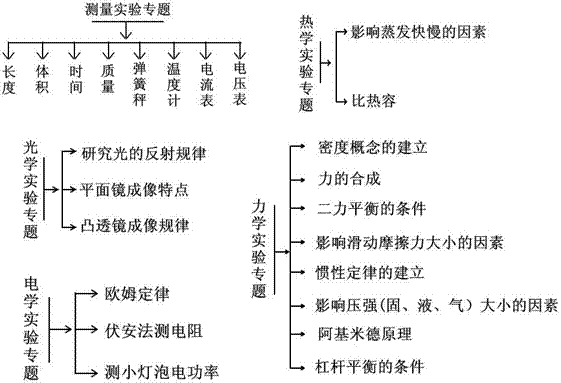 　　当教师头脑中构筑好网络后，自然会在教学中映射到学生的头脑中，这样以实验为载体的复习，将会让复习变得有血有肉，知识点也在实验中得以复习和巩固，最后内化为自己知识的一部分。　　二、实验复习由基础升华为问题的设计与提出　　1．扎扎实实搞好实验基础教学，在此基础上拓展知识点　　比如在“测定小灯泡电功率”的实验中，同学们对实物图的连接还有模糊不清的地方,所以根据学生实际, 把学生容易出现错误的情况,通过电脑展示出来,进行有方向性的循序渐进的基础实验的复习。　　案例一：请同学在电脑上分析并选择正确的实物图，在选择电路图时，首先要判断是否能准确、方便的测出小灯泡的电功率。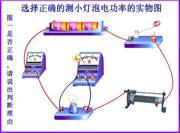 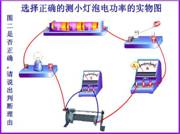 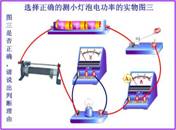 图1 图2 图3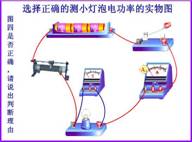 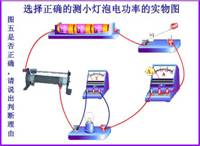 图4 图5　　看着这几种几乎相似的图片，学生的头脑动起来了，都争先恐后的去发现问题、提出问题：比如：在（图1）中，电流表应该串联到电路中，电压表应该并联到电路中，如果按这样的方式闭合电键后，两表示数如何？在（图2）中，电压表并联在滑动变阻器的两端，虽然，闭合电键后能观察到小灯泡的亮暗变化情况，但不能直接读出小灯泡两端的电压，这样的连接方式不够方便。在（图3）中，闭合电键后，发现小灯泡特别亮，而且无论怎样移动滑片，小灯泡的亮度都不改变，这样故障在哪里？如果同时选择下端的两个接线柱，将会出现怎样的现象？在（图4）中，滑动变阻器的阻值没有在阻值最大位置，这样滑动变阻器起到保护电路的作用了吗？在（图5）中，这个实物图的电压表、电流表的量程是在不知道实验器材规格的情况下任意选取的，如果实验器材的规格都知道的情况下，要根据具体情况选择合适的量程。遇到这样的问题你将怎样解决呢？　　通过这样的复习，学生对“测定小灯泡的电功率”的实物连接有了清晰的认识。在此基础上，学生的理论还要进一步的联系实际，接下来请同学们根据给定的器材连接实物图。通过探究电压表、电流表的示数特点来研究电路故障的问题，这是把问题升华的过程。　　课堂上学生在实验中不仅能解决故障问题，还能设计故障问题，在思考方式上又有所飞跃！为了加强对这一知识点的巩固，我又设计了以实验为载体的计算题。这样设计的目的是学生能在思考中溶入到实验中，并在实验中领会其中的内涵，当问题的设计与提出由学生来实现的那一刻，学生才能真正懂得物理的内涵！　　每一个学生都想自己能成为一个探索者和发现者。物理实验尽量让学生自己完成，在这个过程中，教师只是加以正确引导、点拨解疑，让学生自己尝试实验的成功与失败，体验实验过程。实验过程中要求学生如实记录实验现象和实验数据，实验完毕，教师帮助学生用各种方法分析实验所得数据，从而让学生自己得出结论，最后让学生回顾实验中的现象和出现的问题，讨论解决问题的办法和结果的偏差，以备继续实验。　　2．实验在对比中，发现问题，让知识结构更清晰　　在复习过程中通过对比,也可以让知识结构一目了然。在伏安法测电阻和测小灯泡功率的实验中，可以把电路图对比、实验原理对比、测量方法对比、实验过程对比等，让问题清晰而自然。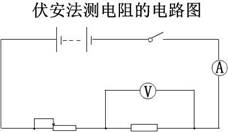 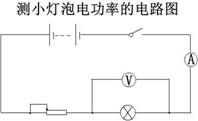 图6 图7　　意大利著名画家、自然科学家达·芬奇曾经指出：“科学如果不是从实验中产生，并以一种清晰实验结束，便是毫无用处的、充满荒谬的，因为实验乃是确定性之母”。物理规律的发现和物理理论的建立都必须以严格的物理实验为基础，并受到实验的检验。　　学生实验是对学生综合能力的培养，既能培养学生的想象力和发散思维能力，又能培养学生利用所学知识分析解决实际问题的能力，还能培养学生的概括总结能力和严谨认真的学习态度。然而，有些实验由于各种原因不便让学生自己做，就可以用演示实验让学生认真观察、思考，然后让学生自己得出结论，教师引导学生要有目的地辨明观察对象的主要特征，注意发现引起变化的条件和原因。　　学生实验过程中，会遇到各种各样的问题，教师不可能一一解释。利用学生分组实验，让学生在小组内共同解决，即可释疑，又锻炼了学生的语言表达能力，学生在讨论中还能整理头脑中的实验表象，形成理论，可谓一举多得。　　3．复习不是简单的重复，把生活中的现象转化为课堂实验，让知识应用于生活。　　比如“力”这个专题，我是采取实验、情景相结合的复习方法：这些情景涉及到哪些力学知识？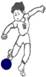 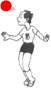 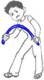 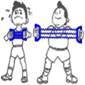 图8 图9 图10 图11　　这种复习方式的目的是学生在体验中感受，在感受中自主探究。下面是学生设计的一部分实验方案：　　实验一：探究力的作用效果和力的大小是否有关　　实验二：探究力的作用效果和力的方向是否有关　　实验三：探究力的作用效果和力的作用点是否有关　　在学习过程中，有些情景没办法搬到课堂上的,所以用电脑进行模拟,进行虚拟体验，在虚拟体验中思考。比如跷跷板的游戏，大部分学生有生活体验，但是，在课堂上如果没有实物的话，学生就很难找到思考的载体，所以我用电脑设计了这样的情景：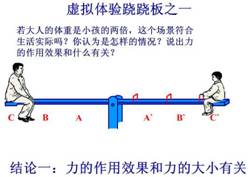 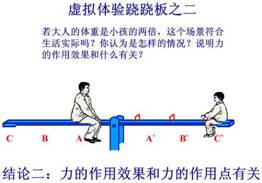 图12 图13　　其实生活中这样的实例很多，只要学生能从已有的生活经验出发，多观察生活现象，把观察的结果带到课堂，学生会觉得知识亲切、自然、容易接受，通过这种方式获得对物理知识的理解，将会收到事半功倍效果。　　4．利用第二课堂，开展探究实验　　第二课堂是发挥学生学习积极性、主动性的最好组织形式，活动时最好让学生自己确定研究课题，或教师找出很多课题让学生分组选择自己最感兴趣的课题。而后让学生自己确定研究方法，写出实验步骤，讨论实验中可能出现的问题和注意事项，制定实验报告，自主实验。实验过程中由组长组织，记录员记录实验过程、现象和出现的问题。实验完毕后，组长组织大家分析实验现象和出现的问题，填写实验报告。第二课堂不仅开阔了学生视野，培养了集体学习的能力，而且提高了学生学习的积极性和主动性，对学生良好的学习品质的培养大有益处，同时也可以提升实验教学的理念──根据实验要求，自主创造，在探究中发现、发明。　　有时候，学生会问我：“老师，学物理有什么用吗”“是呀，学物理有什么用呢？”。学生之所以会提出这样的问题，是因为他们没有机会发现学习物理的用途，所以我在复习过程中，让学生也做了一次小小发明家，“设计自己喜欢的温度计”。我是这样来设计教学过程的：第一个环节：学生猜想：液体作为温度计的工作物质时，液体及温度计结构的特点；　　第二个环节：学生探究：温度计方案设计　　第三个环节：方案展示：　　方案一：如图（14）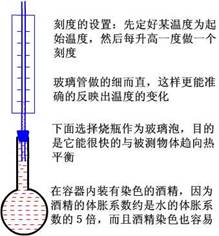 图14　　教师引导学生仔细观察发现它的不足，它的不足之处之一是：当温度超出测定范围时，液体可能喷射出来，造成危害，所以上端应该放一个安全泡；不足之处之二：玻璃管不仅要耐高温不容易变形，而且管壁应该再厚一些，这样不仅让温度计更稳固，而且不容易受外界环境的影响。基于小组的讨论学生对方案一进行了改进，如图（15）是改进后的方案。还有的组的同学设计了方案二，如图（16）。　　改进后的方案一： 方案二：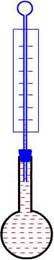 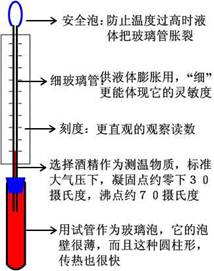 图（15） 图（16）　　学生动手做实验，有个别同学不知如何去选器材，在小组同学的帮助下，选择了所需　　器材。大部分同学都按着设计方案，有步骤的做着实验，遇到有疑问的地方，他们有时会动脑筋思考，有时互相讨论，完全沉浸在快乐学习中。制作温度计的过程，学生表现出来的专注，俨然就是一个小发明家！当学生把设计出来的温度计产品拿到前面来和同学们一起分享时，不仅验证了猜想，而且还增强了他们探究的欲望和探究的信心。学生在展示制作的温度计时，不管制作的温度计形状如何、功能如何、也不管制作的温度计准确程度如何，学生对自己的成果都爱不释手，看来，用艰辛的劳动换来的成果，对学生今后的发展是一笔很大的财富。　　在制作好温度计后，教师又引导学生观看“形形色色的温度计”多媒体短片，短片中有非接触式温度计、光学高温计、红外线温度计、热电偶温度计、电阻温度计、双金属温度计等。学生看完短片后，都惊叹科技发展的速度，同时，也流露出不甘落后的神情，让学生在短片及本节课的探究中，充分体会“为中华之崛起而读书”的内涵，更进一步激励他们学习的热情，把国家的发展、民族的振兴当作己任！　　这样的复习方式有一种“润物细无声”的感觉，不仅激发了学生学习物理的强烈动机和浓厚兴趣，而且把创造发明用于物理教学，使学生原有的认知结构与物理教学贴近，顺应学生好奇的心理。在设计中与学生一起走进物理世界，把所学的知识融会贯通，发现物理规律，摸索出学习方法，产生探求物理新知识的强烈愿望。当学生设计出温度计后，他们的喜悦心情，难以抑制！这也许就是我们想要追求的境界吧！　　 教学过程中要充分利用物理仪器、教具、挂图、多媒体技术等，让学生体验实验过程，培养积极动手、善于动脑能力和严谨认真的科学态度，养成良好的实验学习品质，为学生的终身学习打好基础。同时教师也可以引导学生利用身边的实验器材，利用学过的物理知识，进行创造发明，这也许才是物理来自于生活又应用于生活的本质吧！　　作为物理教师也应积极转变教育观念，根据学生的认知能力和心理特点，努力创设条件，变换教学手段和方法，激活实验教学，更好发挥物理实验的功效。这也就是要求教师应该学会思考，教师会思考了，学生才能学会思考的方法，能在纷繁复杂的问题中思考解决问题的办法。学到的知识只有在解决问题是才能体现它的价值，在解决问题时才能发现解决问题的方法。因此，学会思考才能让学到的知识得以升华！　　三、不可忽视的传统复习──以实物为载体的复习方式　　在力学复习阶段，我从网上看到了一节以“自行车”为载体的复习，对我很有启发，于是我也把“自行车”搬到了课堂。当学生看到这么熟悉的器材后，都争先恐后的讲出可能用到的力学知识，比如自行车中哪些部位利用了杠杆的知识，哪些部分需要增大有益摩擦、哪些地方需要减小有害摩擦，哪些地方和压强有关等等。整节课中，学生都围着自行车观察着、讨论着、发现着、思考着……　　这节课让我感受到以实物为载体的复习课是一种真实的、可以看得见摸得着的课。同时也让学生感受到其实生活中的物理知识无处不在,只要做一个有心人,你就会找到知识的“用武之地”。　　学生在发现问题的同时，学会了思考的方法；在讲解的过程中把思维和语言紧密结合在一起，而且学生是在自由、无拘束、无负担的状态下进行的，所以学生的这种学习方式表现出兴趣盎然、如痴如醉，充分享受着学习的自由、快乐。这节课，也给了我很多启发，学生感兴趣的东西，往往能挖掘得更深，如果教学中多一些和生活亲密接触的物理知识，是不是会更好呢？　　尽管复习的方式是多种多样的，但物理教学强调的是理论与实际的结合，学生通过课外观察，开阔了视野、积累了知识，“厚积”自然就“薄发”了。物理教学只有通过课堂教学与课外教学理想结合，课内得法，课外得益，课内外相得益彰、相映成趣，才能真正提高学生的物理学习能力，培养学生丰厚的知识底蕴。学生在学习中感受物理的乐趣，收获到学习的成功，才能享受到成功的快乐、学习的快乐。当然，适合自己学生特点的教学方式才是最有效的！我将继续摸索，找到更好的更适合学生发展的学习方式！实验器材实验操作观察现象控制的物理量控制的物理量控制的物理量影响力作用效果的因素海绵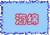 用两个大小不同的力压海绵，两次方向下，作用点都在A点海绵凹陷程度不同大小方向作用点当力的方向和作用点相同时，力的作用效果和力的大小有关海绵用两个大小不同的力压海绵，两次方向下，作用点都在A点海绵凹陷程度不同不同相同相同当力的方向和作用点相同时，力的作用效果和力的大小有关实验器材实验操作观察现象控制的物理量控制的物理量控制的物理量影响力作用效果的因素扳手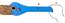 用两个方向不同的力拧螺母，一次方向逆时针，一次方向顺时针，作用点都在A点螺母一次被拧紧，一次被拧松大小方向作用点当力的大小和作用点相同时，力的作用效果和力的方向有关扳手用两个方向不同的力拧螺母，一次方向逆时针，一次方向顺时针，作用点都在A点螺母一次被拧紧，一次被拧松相同不同相同当力的大小和作用点相同时，力的作用效果和力的方向有关实验器材实验操作观察现象控制的物理量控制的物理量控制的物理量影响力作用效果的因素钳子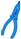 用两个不同作用点的力剪铁丝，两次用力大小、方向都相同靠近转轴用力的铁丝没断；远离转轴用力的铁丝容易断大小方向作用点当力的大小和方向相同时，力的作用效果和力的作用点有关钳子用两个不同作用点的力剪铁丝，两次用力大小、方向都相同靠近转轴用力的铁丝没断；远离转轴用力的铁丝容易断相同相同不同当力的大小和方向相同时，力的作用效果和力的作用点有关